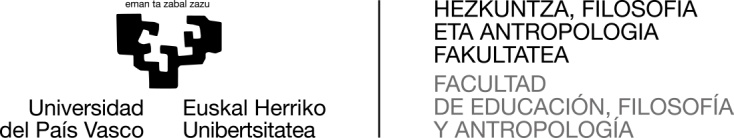 ETENGABEKO EBALUAZIOARI UKO EGITEA RENUNCIA DE EVALUACIÓN CONTINUA
ESKATZAILEAREN DATUAK / DATOS DE LA PERSONA SOLICITANTEIZENA 	DEITURAK  	NOMBRE	APELLIDOSN.A.N.  	D.N.I.HELBIDEA  	DOMICILIOHERRIA 		POSTA KODEA  	POBLACIÓN		CÓDIGO POSTALTELEFONOA 	POSTA ELEKTRONIKOA  	TELÉFONO	CORREO ELECTRÓNICO
IKASGAIAREN DATUAK / DATOS DE LA ASIGNATURAGRADUA 		IKASTURTEA 	GRADO		AñoIKASGAIA 		MAILA  	ASIGNATURA		CURSO
IKASLEEN EBALUAZIORAKO ARAUTEGIA / NORMATIVA DE EVALUACIÓN DEL ALUMNADO"Formulario honetako datuak UPV/EHUko erregistro informatikoan sartuko ditugu, eta horren berri jakinarazten dizuegu abenduaren 13ko 15/1999 Lege Organikoak, Izaera Pertsonaleko Datuak Babesteari buruzkoak, 5. artikuluan araututakoari buruz""De conformidad con lo establecido en el artículo 5 de la Ley Orgánica 15/1999, de 13 de diciembre, de Protección de Datos de Carácter Personal, les informamos que los datos de éste formulario pasarán a formar parte de un registro informático de la UPV/EHU."EHAA 201 7-03-1 38. artikulua. – Ebaluazio sistemak3.– Ikasleek eskubidea izango dute azken ebaluazio bidez ebaluatuak izateko, etengabeko ebaluazioan parte hartu zein ez hartu. Eskubide hori baliatzeko, ikasleak etengabeko ebaluazioari uko egiten diola jasotzen duen idatzi bat aurkeztu beharko dio irakasgaiaren ardura duen irakasleari eta, horretarako, bederatzi asteko epea izango du lauhilekoko irakasgaien kasuan edo 1 8 astekoa urteko irakasgaienean, ikastegiko eskola egutegian zehaztutakoarekin bat lauhilekoa edo ikasturtea hasten denetik kontatzen hasita. Irakasgaiaren irakaskuntza gidan epe luzeagoa ezarri ahal izango da.BOPV 1 3-03-201 7Artículo 8. Sistemas de Evaluación3.– En todo caso el alumnado tendrá derecho a ser evaluado mediante el sistema de evaluación final, independientemente de que haya participado o no en el sistema de evaluación continua. Para ello, el alumnado deberá presentar por escrito al profesorado responsable de la asignatura la renuncia a la evaluación continua, para lo que dispondrán de un plazo de 9 semanas para las asignaturas cuatrimestrales y de 18 semanas para las anuales, a contar desde el comienzo del cuatrimestre o curso respectivamente, de acuerdo con el calendario académico del centro. La guía docente de la asignatura podrá establecer un plazo mayor.OHARRA / AVISOOHARRA / AVISOEskaera-orriaren bi kopia bete behar dira; horietako bat irakasgaiaren irakasle arduradunari eman beharko zaio eta bestea ikasleak gordeko du.Se deben cumplimentar dos copias de la solicitud; una de ellas se entregará al profesor/a responsable de la asignatura y la otra será para el/la estudiante.Donostia………………………………. 20…..Ikaslearen sinadura / Firma del alumno/a	Irakaslearen sinadura / Firma del docenteDonostia………………………………. 20…..Ikaslearen sinadura / Firma del alumno/a	Irakaslearen sinadura / Firma del docenteGIPUZKOAKO CAMPUSAEDIFICIO II / ERAIKIN II,Oñati Plaza 3,DONOSTIA  20018 Telf: 943.01.84.46 hefa.dekano-idazkaria@ehu.eusGIPUZKOAKO CAMPUSAEDIFICIO I / ERAIKIN I,Tolosa Hiribidea, 7020018 DONOSTIATelf: 943.01.82.60 hefa.dekano-idazkaria@ehu.eus